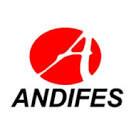 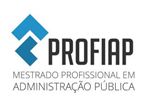 EDITAL PROFIAP Nº 001/2019TURMA 2019FORMULÁRIO PARA INTERPOSIÇÃO DE RECURSO CONTRA O RESULTADO PRELIMINAR DO CONCURSOEnviar para Concurso.can.profiap.gmail.comIDENTIFICAÇÃO DO CANDIDATOTexto do recursoNome: Nome: CPF:Inscrição no concurso:Universidade:Universidade:SOLICITAÇÃO DE RECURSO 